        ОБЛАСТНОЕ ГОСУДАРСТВЕННОЕ БЮДЖЕТНОЕ ПРОФЕССИОНАЛЬНОЕОБРАЗОВАТЕЛЬНОЕ УЧРЕЖДЕНИЕ«НИКОЛАЕВСКИЙ ТЕХНОЛОГИЕСКИЙТЕХНИКУМ»РАБОЧАЯ ПРОГРАММАПРОИЗВОДСТВЕННОЙ ПРАКТИКИПМ.03 ПРИГОТОВЛЕНИЕ, ОФОРМЛЕНИЕ И ПОДГОТОВКА К РЕАЛИЗАЦИИ ХОЛОДНЫХ БЛЮД, КУЛИНАРНЫХ ИЗДЕЛИЙ, ЗАКУСОК РАЗНООБРАЗНОГО АССОРТИМЕНТАр.п.  Николаевка2020г.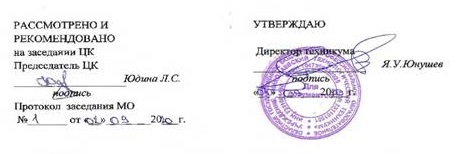 Разработчики:Кистанова Надежда Васильевна, мастер производственного обучения;Кистанова Анастасия Васильевна, мастер производственного обучения.СОДЕРЖАНИЕ1. ОБЩАЯ ХАРАКТЕРИСТИКА РАБОЧЕЙ ПРОГРАММЫ ПРОИЗВОДСТВЕННОЙ ПРАКТИКИПМ.03 ПРИГОТОВЛЕНИЕ, ОФОРМЛЕНИЕ И ПОДГОТОВКА К РЕАЛИЗАЦИИ ХОЛОДНЫХ БЛЮД, КУЛИНАРНЫХ ИЗДЕЛИЙ, ЗАКУСОК РАЗНООБРАЗНОГО АССОРТИМЕНТА1.1.	Область применения программыРабочая программа производственной практики является частью основной образовательной программы в соответствии с ФГОС среднего общего образования (утвержденного Приказом Министерства образования и науки Российской Федерации от 17 мая 2012 г. №413, с изменениями и дополнениями 29 декабря 2014 г., 31 декабря 2015г., 29 июня 2017г.) и предназначена для получения среднего общего образования студентами, обучающихся на базе основного общего образования по профессии:43.01.09 «Повар, кондитер»,  укрупненной группы профессий – 43.00.00 Сервиз и туризм (на базе основного общего образования; на базе среднего общего образования) в целях внедрения международных стандартов подготовки высококвалифицированных рабочих кадров с учетом передового международного опыта движения WorldSkills Russia, на основании компетенции WSR и с учетом профессионального стандарта «Повар», утвержденного Приказом Минтруда № 610н от 08.09.2015, профессионального стандарта «Кондитер», утвержденного Приказом Минтруда № 597н от 07.09.2015.В части освоения основного вида деятельности (ВД):Программа производственной практики – является частью основной профессиональной образовательной программы в соответствии с ФГОС по профессии СПО 43.01.09 Повар, кондитерОсвоения основных видов профессиональной деятельности (ВПД): 1.2. Цели и задачи производственной практики: формирование у обучающихся общих и профессиональных компетенций, приобретение опыта практической работы по профессии.Цели производственной практики:- закрепление теоретических знаний, полученных при изучении базовых дисциплин;-приобретение учащимися практических навыков и компетенций в сфере профессиональной деятельности;- ознакомление с содержанием основных работ и исследований, выполняемых на предприятии или в организации по месту прохождения практики;-усвоение приемов, методов и способов обработки, представления и интерпретации результатов проведенных практических исследований;-приобретение практических навыков в будущей профессиональной деятельности.Задачи производственной практики:- формирование умений выполнять весь комплекс работ по приготовлению пищи на предприятиях общественного питания;- воспитание высокой культуры, трудолюбия, аккуратности при выполнении операций технологического процесса по приготовлению пищи;- развитие интереса в области пищевой промышленности и общественного питания; способностей анализировать и сравнивать производственные ситуации; быстроты мышления и принятия решений.С целью овладения видами профессиональной деятельности по профессии обучающийся в ходе освоения производственной практики должен приобрести общие профессиональные компетенции:ПК 3.1. Подготавливать рабочее место, оборудование, сырье, исходные материалы для приготовления холодных блюд, кулинарных изделий, закусок в соответствии с инструкциями и регламентамиПК 3.2. Осуществлять приготовление, непродолжительное хранение холодных соусов, заправок разнообразного ассортимента.ПК 3.3. Осуществлять приготовление, творческое оформление и подготовку к реализации салатов разнообразного ассортимента.ПК 3.4. Осуществлять приготовление, творческое оформление и подготовку к реализации бутербродов, канапе, холодных закусок разнообразного ассортимента.ПК 3.5. Осуществлять приготовление, творческое оформление и подготовку к реализации холодных блюд из рыбы, нерыбного водного сырья разнообразного ассортимента.ПК 3.6. Осуществлять приготовление, творческое оформление и подготовку к реализации холодных блюд из мяса, домашней птицы, дичи разнообразного ассортимента.компетенции (ОК):ОК 01 Выбирать способы решения задач профессиональной деятельности, применительно к различным контекстам ОК 02 Осуществлять поиск, анализ и интерпретацию информации, необходимой для выполнения задач профессиональной деятельности ОК 03 Планировать и реализовывать собственное профессиональное и личностное развитие ОК 04 Работать в коллективе и команде, эффективно взаимодействовать с коллегами, руководством, клиентами ОК 05 Осуществлять устную и письменную коммуникацию на государственном языке с учетом особенностей социального и культурного контекста ОК 06 Проявлять гражданско-патриотическую позицию, демонстрировать осознанное поведение на основе общечеловеческих ценностей, применять стандарты антикоррупционного поведенияОК 07 Содействовать сохранению окружающей среды, ресурсосбережению, эффективно действовать в чрезвычайных ситуациях ОК 08Использовать средства физической культуры для сохранения и укрепления здоровья в процессе профессиональной деятельности и поддержание необходимого уровня физической подготовленностиОК 09 Использовать информационные технологии в профессиональной деятельностиОК 10 Пользоваться профессиональной документацией на государственном и иностранном языках ОК 11Использовать знания по финансовой грамотности, планировать предпринимательскую деятельность в профессиональной сфере1.3. Количество часов, отводимое на освоение профессионального модуля ПМ 03- 650 часов, в том числе МДК 03.01- 52, том числе ЛПЗ -10 часов; МДК 03.02 - 274, в том числе ЛПЗ - 55 часов; УП-144, ПП-180.1.4. «При угрозе возникновения и (или) возникновении отдельных чрезвычайных ситуаций, введении режима повышенной готовности или чрезвычайной ситуации на всей территории Российской Федерации либо на территории Ульяновской области реализация образовательной программы учебной дисциплины, а также проведение зачётов ,экзаменов, завершающих освоение рабочей образовательной программы, (пишут только в тех учебных программах, где по учебному плану зачёты и экзамены предусмотрены), осуществляется с применением электронного обучения, дистанционных образовательных технологий».  При необходимости можно расписать особенности проведения учебных занятий, практических и лабораторных работ в дистанционном формате. Например,Лабораторные и практические работы будут продемонстрированы на платформе дистанционного обучения НикТТ.       Внести в рабочие программы учебных дисциплин следующие нормативные документы:         « - Федеральный закон от 29.12.2012г № 273 «Об образовании в Российской Федерации» (если он не указан)        - Федеральный закон от 08.06.2020г № 164 –ФЗ «О внесении изменений в                                                                                              статьи 71.1 и 108 Федерального закона «Об образовании в Российской Федерации         - Приказ Министерства образования и науки Российской Федерации от 23 августа 2017 года №816».1.5. Образовательная деятельность при освоении образовательных программ или отдельных ее компонентов организуется в форме практической подготовки.2. СТРУКТУРА И СОДЕРЖАНИЕ ПРОИЗВОДСТВЕННОЙ ПРАКТИКИВ результате прохождения производственной практики по видам профессиональной деятельности обучающийся должен уметь:Требования к умениям:Приготовление и подготовка к реализации полуфабрикатов для блюд, кулинарных изделий разнообразного ассортимента;- визуально проверять чистоту и исправность производственного инвентаря, кухонной посуды перед использованием;- выбирать, рационально размещать на рабочем месте оборудование, инвентарь, посуду, сырье, материалы в соответствии с инструкциями и регламентами, стандартами чистоты;- проводить текущую уборку рабочего места повара в соответствии с инструкциями и регламентами, стандартами чистоты;- применять регламенты, стандарты и нормативно-техническую документацию, соблюдать санитарные требования;- выбирать и применять моющие и дезинфицирующие средства; владеть техникой ухода за весоизмерительным оборудованием;- мыть вручную и в посудомоечной машине, чистить и раскладывать на хранение кухонную посуду и производственный инвентарь в соответствии со стандартами чистоты;- мыть после использования технологическое оборудование и убирать для хранения съемные части;- соблюдать правила мытья кухонных ножей, острых, травмоопасных съемных частей технологического оборудования;- править кухонные ножи;- соблюдать условия хранения кухонной посуды, инвентаря, инструментов;- проверять соблюдение температурного режима в холодильном оборудовании;- выбирать оборудование, производственный инвентарь, инструменты, посуду в соответствии с видом сырья и способом его обработки;- включать и подготавливать к работе технологическое оборудование, производственный инвентарь, инструменты, весоизмерительные приборы в соответствии с инструкциями и регламентами, стандартами чистоты;- соблюдать правила техники безопасности, пожарной безопасности, охраны труда;- выбирать, подготавливать и рационально размещать материалы, посуду, оборудование для упаковки, хранения обработанного сырья, приготовленных полуфабрикатов;- оценивать наличие, определять объем заказываемых продуктов в соответствии с потребностями, условиями хранения;- оформлять заказ в письменном виде или с использованием электронного документооборота;- пользоваться весоизмерительным оборудованием при взвешивании продуктов;- сверять соответствие получаемых продуктов заказу и накладным;- проверять органолептическим способом качество, безопасность сырья, продуктов, материалов;- сопоставлять данные о времени изготовления и сроках хранения особо скоропортящихся продуктов;- обеспечивать хранение сырья и пищевых продуктов в соответствии с инструкциями и регламентами, стандартами чистоты, соблюдением товарного соседства;- своевременно оформлять заявку на склад для получения сырья, материалов;- осуществлять выбор сырья, продуктов, материалов в соответствии с технологическими требованиями;- использовать нитрат-тестер для оценки безопасности сырья.С целью овладения указанными видами профессиональной деятельности и соответствующими профессиональными компетенциями обучающийся в ходе освоения программы производственной практики должен:При приготовлении и подготовке к реализации полуфабрикатов для блюд, кулинарных изделий разнообразного ассортимента иметь практический опыт: приготовления и подготовке к реализации полуфабрикатов для блюд, кулинарных изделий разнообразного ассортиментауметь:- визуально проверять чистоту и исправность производственного инвентаря, кухонной посуды перед использованием;- выбирать, рационально размещать на рабочем месте оборудование, инвентарь, посуду, сырье, материалы в соответствии с инструкциями и регламентами, стандартами чистоты;- проводить текущую уборку рабочего места повара в соответствии с инструкциями и регламентами, стандартами чистоты;- применять регламенты, стандарты и нормативно-техническую документацию, соблюдать санитарные требования;- выбирать и применять моющие и дезинфицирующие средства; владеть техникой ухода за весоизмерительным оборудованием;- мыть вручную и в посудомоечной машине, чистить и раскладывать на хранение кухонную посуду и производственный инвентарь в соответствии со стандартами чистоты;- мыть после использования технологическое оборудование и убирать для хранения съемные части;- соблюдать правила мытья кухонных ножей, острых, травмоопасных съемных частей технологического оборудования;- править кухонные ножи;- соблюдать условия хранения кухонной посуды, инвентаря, инструментов;- проверять соблюдение температурного режима в холодильном оборудовании;- выбирать оборудование, производственный инвентарь, инструменты, посуду в соответствии с видом сырья и способом его обработки;- включать и подготавливать к работе технологическое оборудование, производственный инвентарь, инструменты, весоизмерительные приборы в соответствии с инструкциями и регламентами, стандартами чистоты;- соблюдать правила техники безопасности, пожарной безопасности, охраны труда;- выбирать, подготавливать и рационально размещать материалы, посуду, оборудование для упаковки, хранения обработанного сырья, приготовленных полуфабрикатов;- оценивать наличие, определять объем заказываемых продуктов в соответствии с потребностями, условиями хранения;- оформлять заказ в письменном виде или с использованием электронного документооборота;- пользоваться весоизмерительным оборудованием при взвешивании продуктов;- сверять соответствие получаемых продуктов заказу и накладным;- проверять органолептическим способом качество, безопасность сырья, продуктов, материалов;- сопоставлять данные о времени изготовления и сроках хранения особо скоропортящихся продуктов;- обеспечивать хранение сырья и пищевых продуктов в соответствии с инструкциями и регламентами, стандартами чистоты, соблюдением товарного соседства;- своевременно оформлять заявку на склад для получения сырья, материалов;- осуществлять выбор сырья, продуктов, материалов в соответствии с технологическими требованиями;- использовать нитрат-тестер для оценки безопасности сырья.знать:- требования охраны труда, пожарной безопасности и производственной санитарии в организации питания;- виды, назначение, правила безопасной эксплуатации технологического оборудования, производственного инвентаря, инструментов, весоизмерительных приборов, посуды и правила ухода за ними;- последовательност ь выполнения технологических операций, современные методы, техника обработки, подготовки сырья и продуктов;- регламенты, стандарты, в том числе система анализа, оценки и управления опасными факторами (система ХАССП) и нормативно-техническая документация, используемая при обработке, подготовке сырья, приготовлении, подготовке к реализации полуфабрикатов;- возможные последствия нарушения санитарии и гигиены; требования к личной гигиене персонала при подготовке производственного инвентаря и кухонной посуды;- виды, назначение, правила применения и безопасного хранения чистящих, моющих и дезинфицирующих средств, предназначенных для последующего использования;- правила утилизации отходов виды, назначение упаковочных материалов, способы хранения сырья и продуктов;- виды, назначение правила эксплуатации оборудования для вакуумной упаковки сырья и готовых полуфабрикатов;- виды, назначение оборудования, инвентаря посуды, используемых для порционирования (комплектования) готовых полуфабрикатов;- способы и правила порционирования (комплектования), упаковки на вынос готовых полуфабрикатов; способы правки кухонных ножей;- ассортимент, требования к качеству, условия и сроки хранения традиционных видов овощей, грибов, рыбы, нерыбного водного сырья, мяса, домашней птицы, дичи;- правила оформления заявок на склад;- виды, назначение и правила эксплуатации приборов для экспресс оценки качества и безопасности сырья и материалов;- правила снятия остатков;- правила обращения с тарой поставщика;- ответственность за сохранность материальных ценностей;- правила поверки весоизмерительного оборудования;- правила приема прдуктов по количеству и качеству;- правила снятия остатков на рабочем месте;- правила проведения контрольного взвешивания продуктов.2.1 Количество часов на освоение рабочей программы производственной практики:В рамках освоения ПМ 03.- 180  часов2.2.Содержание производственной практики 3. УСЛОВИЯ ОРГАНИЗАЦИИ И ПРОВЕДЕНИЯ ПРОИЗВОДСТВЕННОЙ ПРАКТИКИПеред прохождением практики студентам выдаются задания для прохождения практики, дневники производственной практики. Перечень работ и количество часов заполняется мастером в соответствии с рабочей программой производственной практики. Перед началом практики студентам необходимо изучить указанные в дневнике основные требования безопасности при выполнении производственных работ. С предприятиями заключаются договора о прохождении производственной практики. Студент приступает к работе только после издания приказа по учебному заведению, проведения вводного инструктажа по требованиям безопасности труда и правилам пожарной безопасности. Во время практики каждый студент ежедневно записывает в дневнике все наименования выполненных работ и другие данные, указанные в дневнике.За каждым студентом закрепляется наставник, который будет обучать, выдавать задания, оценивать каждый рабочий день практики с отметкой в дневнике. Перед началом работы он обязан получить инструктаж на рабочем месте, проверить техническое состояние технологического оборудования — получить наряд для выполнения производственных работ. Во время работы студент должен использовать инструменты и приспособления по назначению и так, чтобы гарантировать безопасное выполнение программы практики.Мастер производственного обучения контролирует студентов по выполнению заданий программы практики, проверяет правильность записей в дневниках, оказывает студентам помощь в ведении учёта выполненных работ, присутствует при выполнении студентами своей группы квалификационных (пробных) работ. По окончании прохождения практики наставник пишет производственную характеристику на студента. После окончания практики студенты сдают дневники мастеру. Наличие дневников необходимо для допуска к квалификационному экзамену.4. Требования к материально-техническому обеспечению4.1 Характеристика рабочих мест (на которых студенты будут проходить производственную практику):Ресурсы:Участок для обработки и приготовлению полуфабрикатов:(подготавливать рабочее место, оборудование, сырье, исходные материалы для обработки сырья, приготовления полуфабрикатов в соответствии с инструкциями и регламентами);Весоизмерительное оборудование: весы настольные электронные;Холодильное оборудование: шкаф холодильный, шкаф морозильный, шкаф интенсивной заморозки, охлаждаемый прилавок-витрина;Механическое оборудование: блендер (ручной с дополнительной насадкой для взбивания), мясорубка, слайсер, куттер или бликсер (для тонкого измельчения продуктов), процессор кухонный, овощерезка, привод универсальный с механизмами для нарезки, протирания, взбивания, рыбочистка;Оборудование для упаковки, оценки качества и безопасности пищевых продуктов: овоскоп, нитраттестер, машина для вакуумной упаковки, термоупаковщик;Оборудование для мытья посуды: машина посудомоечная;Вспомогательное оборудование: стол производственный с моечной ванной, стеллаж передвижной, моечная ванна двухсекционная;Инвентарь, инструменты, кухонная посуда: функциональные емкости из нержавеющей стали для хранения и транспортировки, набор разделочных досок (деревянных с маркировкой «СО», «СР», «СМ» или из пластика с цветовой маркировкой для каждой группы продуктов), подставка для разделочных досок, мерный стакан, венчик, миски (нержавеющая сталь), сито, шенуа, лопатки (металлические), тяпка, тендрайзер ручной, пинцет, щипцы кулинарные, набор ножей «поварская тройка», мусат для заточки ножей, корзины для органических и неорганических отходов;Расходные материалы: стрейч пленка для пищевых продуктов пакеты для вакуумного аппарата, шпагат, контейнеры одноразовые для пищевых продуктов, перчатки силиконовые.Участок для обработки сырья: (Осуществлять обработку, подготовку овощей, грибов, рыбы, нерыбного водного сырья, мяса, домашней птицы, дичи, кролика);Весоизмерительное оборудование: весы настольные электронные;Холодильное оборудование: шкаф холодильный, шкаф морозильный, шкаф интенсивной заморозки;Механическое оборудование: процессор кухонный, овощерезка или привод универсальный с механизмами для нарезки овощей рыбочистка электрическая;Оборудование для упаковки, оценки качества и безопасности пищевых продуктов: нитраттестер, машина для вакуумной упаковки, термоупаковщик;Оборудование для мытья посуды: машина посудомоечная;Вспомогательное оборудование: стол производственный с моечной ванной, стеллаж передвижной, моечная ванна двухсекционная;Инвентарь, инструменты, кухонная посуда: функциональные емкости из нержавеющей стали для хранения и транспортировки, набор разделочных досок (деревянных с маркировкой «СО», «СР», «СМ» или из пластика с цветовой маркировкой для каждой группы продуктов), подставка для разделочных досок, миски (нержавеющая сталь), набор ножей «поварская тройка», ножи для разделки, обвалки мяса; мусат для заточки ножей, пинцет рыбочистка ручная; корзины для органических и неорганических отходов, горелка газовая ручная для опаливания птицы;Расходные материалы: стрейч пленка для пищевых продуктов, пакеты для вакуумного аппарата, контейнеры одноразовые для пищевых продуктов, перчатки силиконовые.4.2 Требования к учебно-методическому обеспечению практики:Для организации и проведения производственной практики по каждому профессиональному модулю по профессии 43.01.09 Повар, кондитер разрабатывается следующее методическое обеспечение:1. Рабочая программа производственной  практики;2. Перечень ассортимента продукции для отработки в рамках практики, утвержденный социальным партнером для каждого профессионального модуля;3. Фонд оценочных средств для проведения текущего, промежуточного контроля (зачета по практике) освоения компетенций;5. Журнал регистрации инструктажей по охране труда;6. Федеральный закон от 2012г. №184-ФЗ «О техническом регулировании»;7. Федеральный закон «О защите прав потребителей» (с изменениями и дополнениями);8. Федеральный закон от 30.03.99 ФЗ-52 «О санитарно-эпидемиологическом благополучии населения» (с изменениями и дополнениями);9. Федеральный закон от 02.01.2000 N 29-ФЗ «О качестве и безопасности пищевых продуктов»;10. ГОСТ 31984-2012 Услуги общественного питания. Общие требования.- Введ. 2015-01-01. - М.: Стандартинформ, 2014.-III, 8 с.;11. ГОСТ 30524-2013 Услуги общественного питания. Требования к персоналу. Введ. 2016-01-01. - М.: Стандартинформ, 2014.-III, 48 с.11 договор с организацией на организацию и проведение производственной практики;12 приказ о назначении руководителя практики от образовательного учреждения;13приказ о распределении студентов по местам практики;14 график учебного процесса;15. протоколы аттестации производственной практики.Общие требования к организации производственной практики:Производственная практика осуществляется концентрированно. Производственная практика является составляющей частью профессионального модуля: ПМ.03 Приготовление, оформление и подготовка к реализации холодных блюд, кулинарных изделий, закусок разнообразного ассортимента.Кадровое обеспечение образовательного процесса.Руководство производственной практикой осуществляют мастера производственного обучения, а также работники предприятий/организаций, закрепленные за студентамиМастера производственного обучения должны иметь уровень образования не ниже среднего профессионального по профилю специальности, проходить обязательную стажировку в профильных организациях не реже 1-го раза в 3 годаПроизводственная практика, направленная на освоение рабочей профессии предполагает наличие у мастера уровня квалификации по данной рабочей профессии на 1-2 разряда выше, чем предусматривает ОПОП по специальности5. КОНТРОЛЬ И ОЦЕНКА РЕЗУЛЬТАТОВ ПРОИЗВОДСТВЕННОЙ ПРАКТИКИОК 01. Выбирать способы решения задач профессиональной деятельности, применительно к различным контекстам:-Распознавание сложных проблемных ситуаций в различных контекстах;-Проведение анализа сложных ситуаций при решении задач профессиональной деятельности;-Определение этапов решения задачи;-Определение потребности в информации;-Осуществление эффективного поиска;-Выделение всех возможных источников нужных ресурсов, в том числе неочевидных;-Разработка детального плана действий;-Оценка рисков на каждом шагу;-Оценка плюсов и минусов полученного результата, своего плана и его реализации, определение (выбор) критериев оценки и предложение действий по улучшению плана.Экспертное наблюдение и оценка на практических занятиях при выполнении работ по производственной практике.ОК 02. Осуществлять поиск, анализ и интерпретацию информации, необходимой для выполнения задач профессиональной деятельности:-Планирование информационного поиска из широкого набора источников, необходимого для выполнения профессиональных задач;-Проведение анализа полученной информации, выделение в ней главных аспектов;-Структурирование отобранной информации в соответствии с параметрами поиска;-Интерпретация полученной информации в контексте профессиональной деятельности.Экспертное наблюдение и оценка на практических занятиях при выполнении работ по производственной практике.ОК 03. Планировать и реализовывать собственное профессиональное и личностное развитие;-Использование актуальной нормативно- правовой документации по профессии (специальности);-Применение современной научной профессиональной терминологии;-Определение траектории профессионального развития и самообразования.Экспертное наблюдение и оценка на практических занятиях при выполнении работ по производственной практике.ОК 04. Работать в коллективе и команде, эффективно взаимодействовать с коллегами, руководством, клиентами:-Участие в деловом общении для эффективного решения деловых задач;-Планирование профессиональной деятельности.Экспертное наблюдение и оценка на практических занятиях при выполнении работ по производственной практике.ОК 05. Осуществлять устную и письменную коммуникацию на государственном языке с учетом особенностей социального и культурного контекста:-Грамотное устное и письменное изложение своих мыслей по профессиональной тематике на государственном языке;-Проявление толерантности в рабочем коллективе.Экспертное наблюдение и оценка на практических занятиях при выполнении работ по производственной практике.ОК 06. Проявлять гражданско-патриотическую позицию, демонстрировать осознанное поведение на основе общечеловеческих ценностей:-Понимание значимости своей профессии;-Демонстрация поведения на основе общечеловеческих ценностей.Экспертное наблюдение и оценка на практических занятиях при выполнении работ по производственной практике.ОК 07. Содействовать сохранению окружающей среды, ресурсосбережению, эффективно действовать в чрезвычайных ситуациях:-Соблюдение правил экологической безопасности при ведении профессиональной деятельности;-Обеспечение ресурсосбережения на рабочем месте.Экспертное наблюдение и оценка на практических занятиях при выполнении работ по производственной практике.ОК 08. Использовать средства физической культуры для сохранения и укрепления здоровья в процессе профессиональной деятельности и поддержание необходимого уровня физической подготовленности:-Сохранение и укрепление здоровья посредством использования средств физической культуры;-Поддержание уровня физической подготовленности для успешной реализации профессиональной деятельности.Экспертное наблюдение и оценка на практических занятиях при выполнении работ по производственной практике.ОК 09. Использовать информационные технологии в профессиональной деятельности:-Применение средств информатизации и информационных технологий для реализации профессиональной деятельности.Экспертное наблюдение и оценка на практических занятиях при выполнении работ по производственной практике.ОК 10. Пользоваться профессиональной документацией на государственном и иностранном языке:-Применение в профессиональной деятельности инструкций на государственном и иностранном языке;-Ведение общения на профессиональные темы.Экспертное наблюдение и оценка на практических занятиях при выполнении работ по производственной практике.ОК 11. Планировать предпринимательскую деятельность в профессиональной сфере-Определение инвестиционной привлекательности коммерческих идей в рамках профессиональной деятельности:-Составление бизнес- плана;-Презентация бизнес-идеи;-Определение источников финансирования;-Применение грамотных кредитных продуктов для открытия дела.Экспертное наблюдение и оценка на практических занятиях при выполнении работ по производственной практике.6. ПЕРЕЧЕНЬ УЧЕБНЫХ ИЗДАНИЙ, ИНТЕРНЕТ РЕСУРСОВ, ДОПОЛНИТЕЛЬНОЙ ЛИТЕРАТУРЫ.Основные источники:ГОСТ 31984-2012 Услуги общественного питания. Общие требования.- Введ.  2015-01-01. -  М.: Стандартинформ, 2019.-III, 8 с.ГОСТ 30524-2013 Услуги общественного питания. Требования к персоналу. - Введ. 2018-01-01. -  М.: Стандартинформ, 2014.-III, 48 с.ГОСТ 30390-2013  Услуги общественного питания. Продукция общественного питания, реализуемая населению. Общие технические условия – Введ. 2016 – 01 – 01.- М.: Стандартинформ, 2019.- III, 12 с.ГОСТ 30389 - 2013  Услуги общественного питания. Предприятия общественного питания. Классификация и общие требования – Введ. 2016 – 01 – 01. – М.: Стандартинформ, 2019.- III, 12 с.ГОСТ 31986-2012  Услуги общественного питания. Метод органолептической оценки качества продукции общественного питания. – Введ. 2015 – 01 – 01. – М.: Стандартинформ, 201. – III, 11 с.ГОСТ 31987-2012  Услуги общественного питания. Технологические документы на продукцию общественного питания. Общие требования к оформлению, построению и содержанию.- Введ. 2015 – 01 – 01. – М.: Стандартинформ, 2019.- III, 16 с. ГОСТ 31988-2012  Услуги общественного питания. Метод расчета отходов и потерь сырья и пищевых продуктов при производстве продукции общественного питания. – Введ. 20119 – 01 – 01. – М.: Стандартинформ, 2019. – III, 10 с.Электронные издания:Российская Федерация. Законы.  О качестве и безопасности пищевых продуктов [Электронный ресурс]: федер. закон: [принят Гос. Думой  1 дек.1999 г.: одобр. Советом Федерации 23 дек. 1999 г.: в ред. на 13.07.2015г. № 213-ФЗ].Российская Федерация. Постановления. Правила оказания услуг общественного питания [Электронный ресурс]: постановление Правительства РФ: [Утв. 15 авг. 1997 г. № 1036: в ред. от 10 мая 2007 № 276].СанПиН  2.3.2. 1324-03Гигиенические требования к срокам годности и условиям хранения пищевых продуктов [Электронный ресурс]: постановление Главного государственного санитарного врача РФ от 22 мая 2003 г. № 98.СП 1.1.1058-01. Организация и проведение производственного контроля за соблюдением санитарных правил и выполнением санитарно-эпидемиологических (профилактических) мероприятий [Электронный ресурс]: постановление Главного государственного санитарного врача РФ от 13 июля 2001 г. № 18 [в редакции СП 1.1.2193-07 «Дополнения № 1»]. – Режим доступа: http://www.fabrikabiz.ru/1002/4/0.php-show_art=2758.1. ОБЩАЯ ХАРАКТЕРИСТИКА ПРОИЗВОДСТВЕННОЙ ПРАКТИКИ4-52. СТРУКТУРА И СОДЕРЖАНИЕ ПРОИЗВОДСТВЕННОЙ ПРАКТИКИ6-93. УСЛОВИЯ ОРГАНИЗАЦИИ И ПРОВЕДЕНИЯ ПРОИЗВОДСТВЕННОЙ ПРАКТИКИ104. ТРЕБОВАНИЯ К МАТЕРИАЛЬНО-ТЕХНИЧЕСКОМУ ОБЕСПЕЧЕНИЮ11-125. КОНТРОЛЬ И ОЦЕНКА РЕЗУЛЬТАТОВ ПРОИЗВОДСТВЕННОЙ ПРАКТИКИ13-146. ПЕРЕЧЕНЬ УЧЕБНЫХ ИЗДАНИЙ, ИНТЕРНЕТ РЕСУРСОВ, ДОПОЛНИТЕЛЬНОЙ ЛИТЕРАТУРЫ.15Коды профессиональных компетенцийВиды работКоды и наименование модулей, тем производственной практикиОбъем 180 часов ПК 3.1- 3.6 1. Подготовка,уборка рабочегоместа повара привыполнении работпо приготовлениюхолодных блюд,кулинарныхизделий, закусок 2. Приготовлениехолодных блюд,кулинарныхизделий, закусокразнообразногоассортимента3. Приготовление,подготовка к реализациихолодных соусов,салатных заправок4. Приготовление,подготовка к реализациисалатов разнообразногоассортимента5. Приготовление,подготовка к реализациибутербродов, холодныхзакусок6. Приготовление,подготовка к реализациихолодных блюд из рыбы,мяса, птицыТема 1Приготовление, оформление и отпуск салатов из сырых овощей и фруктов24ПК 3.1- 3.6 1. Подготовка,уборка рабочегоместа повара привыполнении работпо приготовлениюхолодных блюд,кулинарныхизделий, закусок 2. Приготовлениехолодных блюд,кулинарныхизделий, закусокразнообразногоассортимента3. Приготовление,подготовка к реализациихолодных соусов,салатных заправок4. Приготовление,подготовка к реализациисалатов разнообразногоассортимента5. Приготовление,подготовка к реализациибутербродов, холодныхзакусок6. Приготовление,подготовка к реализациихолодных блюд из рыбы,мяса, птицыТема 2Приготовление, оформление и отпуск салатов из вареных овощей24ПК 3.1- 3.6 1. Подготовка,уборка рабочегоместа повара привыполнении работпо приготовлениюхолодных блюд,кулинарныхизделий, закусок 2. Приготовлениехолодных блюд,кулинарныхизделий, закусокразнообразногоассортимента3. Приготовление,подготовка к реализациихолодных соусов,салатных заправок4. Приготовление,подготовка к реализациисалатов разнообразногоассортимента5. Приготовление,подготовка к реализациибутербродов, холодныхзакусок6. Приготовление,подготовка к реализациихолодных блюд из рыбы,мяса, птицыТема 3Приготовление, оформление и отпуск открытых, закрытых бутербродов,закусочных бутербродов - канапе, роллов, гастрономических продуктов порциями, холодных закусок из яиц, сыра, овощей, сельди, рыбы, мяса, птицы. 30ПК 3.1- 3.6 1. Подготовка,уборка рабочегоместа повара привыполнении работпо приготовлениюхолодных блюд,кулинарныхизделий, закусок 2. Приготовлениехолодных блюд,кулинарныхизделий, закусокразнообразногоассортимента3. Приготовление,подготовка к реализациихолодных соусов,салатных заправок4. Приготовление,подготовка к реализациисалатов разнообразногоассортимента5. Приготовление,подготовка к реализациибутербродов, холодныхзакусок6. Приготовление,подготовка к реализациихолодных блюд из рыбы,мяса, птицыТема 4 Приготовление, оформление и отпуск холодных блюд из рыбы и нерыбного водного сырья. 30ПК 3.1- 3.6 1. Подготовка,уборка рабочегоместа повара привыполнении работпо приготовлениюхолодных блюд,кулинарныхизделий, закусок 2. Приготовлениехолодных блюд,кулинарныхизделий, закусокразнообразногоассортимента3. Приготовление,подготовка к реализациихолодных соусов,салатных заправок4. Приготовление,подготовка к реализациисалатов разнообразногоассортимента5. Приготовление,подготовка к реализациибутербродов, холодныхзакусок6. Приготовление,подготовка к реализациихолодных блюд из рыбы,мяса, птицыТема 5 Приготовление, оформление и отпуск холодных блюд из мяса.36ПК 3.1- 3.6 1. Подготовка,уборка рабочегоместа повара привыполнении работпо приготовлениюхолодных блюд,кулинарныхизделий, закусок 2. Приготовлениехолодных блюд,кулинарныхизделий, закусокразнообразногоассортимента3. Приготовление,подготовка к реализациихолодных соусов,салатных заправок4. Приготовление,подготовка к реализациисалатов разнообразногоассортимента5. Приготовление,подготовка к реализациибутербродов, холодныхзакусок6. Приготовление,подготовка к реализациихолодных блюд из рыбы,мяса, птицыТема 6 Приготовление, оформление и отпуск холодных блюд из домашней птицы30ПК 3.1- 3.6 1. Подготовка,уборка рабочегоместа повара привыполнении работпо приготовлениюхолодных блюд,кулинарныхизделий, закусок 2. Приготовлениехолодных блюд,кулинарныхизделий, закусокразнообразногоассортимента3. Приготовление,подготовка к реализациихолодных соусов,салатных заправок4. Приготовление,подготовка к реализациисалатов разнообразногоассортимента5. Приготовление,подготовка к реализациибутербродов, холодныхзакусок6. Приготовление,подготовка к реализациихолодных блюд из рыбы,мяса, птицыТема 7Дифференцированный зачет6